    ESPOON JA KAUNIAISTEN OAY:N		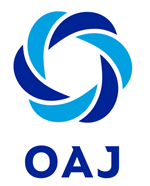 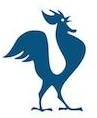 KOULUTUS- JA VAIKUTTAMISSEMINAARIYHTEYSOPETTAJILLE, LUOTTAMUS- JA VARALUOTTAMUSMIEHILLE, HALLITUKSEN JÄSENILLE, VARAJÄSENILLE JA TOIMIHENKILÖILLE , EKPY:N PUHEENJOHTAJALLE, JAOSTOJEN JÄSENILLE, EKOAY:N JÄSENILLE PAIKALLISYHDISTYKSESSÄ
SEKÄ  TYÖSUOJELUVALTUUTETUILLEIlouutisia!Pitkän tauon jälkeen on perinteisen EKOAY:n koulutus- ja vaikuttamisseminaarin aika!Seminaari pidetään M/S Silja Symphonylla, Tukholman risteilyllä, 30.9.-2.10.2022. Seminaariin on kutsuttu mm. valtuustoryhmien puheenjohtajia ja muita päättäjiä eri puolueista sekä opetutoimen edustus. Ja mikä hienointa, OAJ:n uusi puheenjohtaja, Katarina Murto liittyy mukaamme paluumatkalle! Matkalippuja jaetaan satamassa (Olympiaterminaali) pe 30.9. klo 14.30-15.45. Laivalle pääsee sisään kolmeen mennessä. Seminaarin yhteinen osuus alkaa klo 16.00 ja sitä ennen on kokouskannella kahvitarjoilu. Laiva lähtee klo 17.00 ja paluu on sunnuntaina 2.10. klo 10.30.Perjantaina, ennen yhteisen osuuden alkua klo 15-16.00, on sinulla mahdollisuus tulla juttelemaan luottamusmiehen kanssa omasta asiastasi. Voit kysyä vaikka suunnitteilla olevasta virkavapaasta, ys-ajasta tai sopimusasioista tai pyytää apua palkkakuitin tulkitsemiseen. Tähän ei tarvitse mitenkään etukäteen ilmoittautua vaan luottarin kanssa voi mennä juttelemaan heti kun hän vapautuu. Odotellessa voi nauttia kahvitarjoiluista. Yhdistys vastaa seminaarin kustannuksista (laivamatkat, majoitus kahden hengen hyteissä ja ruokailut). Yhden hengen hyttiin voi majoittua mikäli tilaa on. Yhden hengen hytin hinnan erotus suhteessa kahden hengen hytin hintaan maksetaan itse etukäteen. Erotus on noin 70€.ILMOITTAUTUMINEN viimeistään 1.9.2022 oheisen linkin kauttahttps://forms.gle/a89WTyJgsgmzGha9AIlmoittautuminen on sitova. Jos et yhteysopettajana itse pääse seminaariin, niin pyydäthän koulusi varayhteysopettajaa tulemaan puolestasi.Mahdolliset kysymykset voi esittää koulutusjaoston puheenjohtajalle, Veera Hietarannalle, sähköpostilla hietaranta.veera@gmail.com. Yhdistys hoitaa kaiken yhteydenpidon laivayhtiöön.Nähdään Silja Symphonylla!Veera Hietaranta,EKOAY:n koulutusjaoston puheenjohtajaAlustava ohjelma seuraavalla sivullaSeminaarin alustava ohjelma:Perjantai 30.9.14.30–15.45	Lippujen jako satamassa 15.00-16.00	Kahvitarjoilu kokouskannella, mahdollisuus jutella luottamusmiesten kanssa16.00		Seminaarin aloitus kokouskannella			EKOAY:n puheenjohtajan, Anu Vilkin, puheenvuoro			Kutsuvieraiden esittely17.00		Luottamusmiesosio  yhteysopettajille / erillisohjelma kutsuvieraille19.30		Buffet-illallinen, Grande buffetlauantai 1.10. (ajat ruotsin aikaa)7.00 		Aamiainen 10.00		Laiva saapuu Tukholmaan (Tukholmassa ei ole ohjattua ohjelmaa)14.30		Keskustelua oman kouluasteen opettajien ja luottamusmiesten kesken kokouskannellaTarjolla välipalaa, kahvia ja kuohuviiniäLUKIOT HUOM: Tapio Erma mukana keskustelemassa15.30		OAJ:n uuden puheenjohtajan, Katarina Murron, puheenvuoro16.30		Päättäjädeitit18.30		Seminaarin lopetus ja palautteen kirjoittaminen21.00		Ala carte -illallinen, ravintola SeaportSunnuntai 2.10.7.30		Aamiainen10.30		Laiva saapuu Helsinkiin